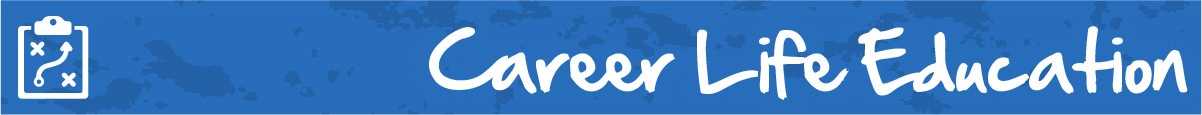 M4 Lesson 5: The Changing Work World AssignmentCore Competencies:Big Ideas:Career-life decisions are influenced by internal and external factors, including local and global trends.
Curricular Competencies:Identify career-life challenges and opportunities, and generate and apply strategiesExplore and reflect on career-life roles, personal growth and initial planning for preferred career-life pathwaysDevelop preliminary profiles and flexible plans for career-life learning journeysIn this assignment, students will learn look at trends that will affect the world of work in order for them to make more informed career-life decisionsAssignment:Knowing what careers will be in demand in our community should be an essential part of planning and adapting your career and educational journey. According to WorkBC, British Columbia is forecast to have 917,000 job openings between 2017 and 2027. To give yourself the best chance of finding a career that you love and B.C. needs, this assignment will enable you to research careers that will be in demand, along with the education needed for each positionFor this assignment, please use the following link: https://www.workbc.ca/Labour-Market-Industry/High-Demand-Occupations.aspxwith the assignment attachment in the portalAssessment(see next page)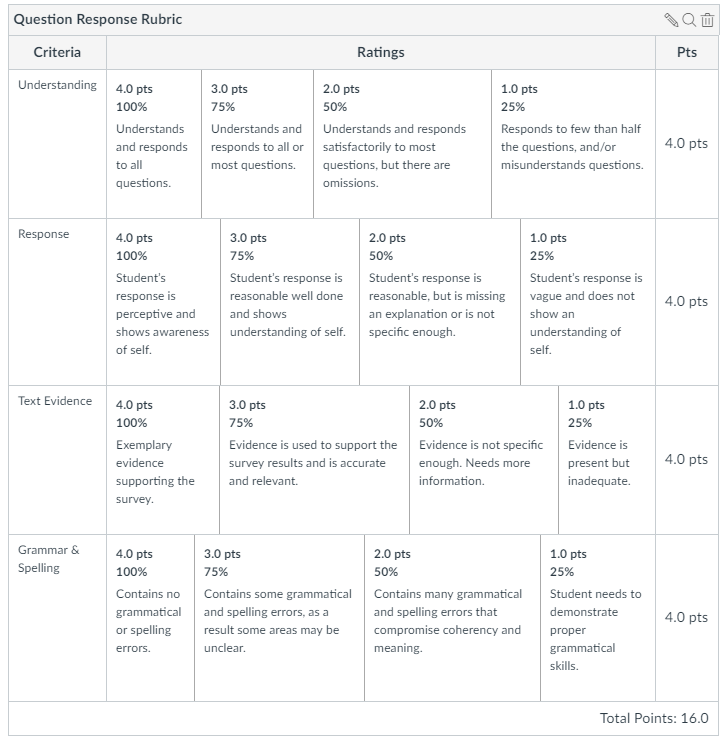 CommunicationThinkingPersonal & Social